FICHE D’INSCRIPTION – Défi régional Para Tennis de Table Adapté – 23/03/23 – Boulogne-Billancourt (92)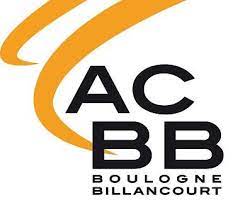 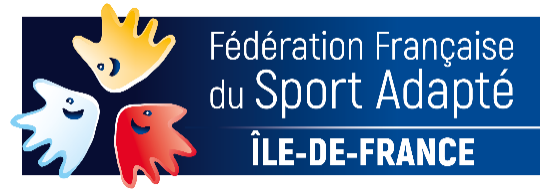 Nom de l’établissement/club : ……………………………………………………………………………………………….………………..Nom de(s) éducateur(s) présent(s) : …………………………………………………………………………………………………Contact : ……………………………………………………………………………………………………………….………NOMPrénomSexe (M/F)Date de naissanceLicence découverte (10€) : OUIDate du certificat médical si + de 18 ansTOTAL :                  €